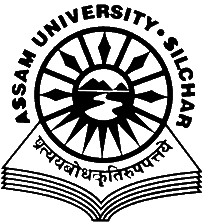 Career Counseling and Placement CellAssam University, SilcharNOTIFICATION                                                                                                                                        Date- 01/07/2021As communicate by the Azim Premji Foundation the following updates are for the Campus Recruitment Drive for the MSc / MA students of Assam University. Some information on the program is provided below:1.   Program content:During the one-year program, an Associate will be immersed in the realities of government school education in rural India in one of the Districts Azim Premji Foundation work inThe program includesa.       Opportunities for guided classroom teaching-learning of children in the early grades – early childhood education, language, mathematics, and environmental studies.b.      Closely working with teachers, aiding their professional developmentc.       Developing learning materials for children and teachers.d.      Academic focus and rigor through readings, writing and discussions.e.       Contribution to other aspects of our work in the Field such as  - mobilization, documentation, assessment, research studies etc.After completion of the one year, Associates would continue as an Associate Resource Person at one of Azim Premji Foundation District Institutes.  They will be engaged in strengthening teachers capacities in education perspectives, early grades learning in various subjects.2.   Eligibilitya.       Postgraduates (MA/MSc) in Physics, Chemistry, Biology, English, Hindi, History, Political Science, Geography & Mathematics (All full time and regular courses only to be completed in the academic year ending 2021)b.      Proficiency in  language – Hindi in addition to knowing English.Students with prior work experience of 2 years or more in education sector (e.g., teaching), may be considered for direct lateral roles in the Foundation with a differentiated compensation. This can be discussed and decided during the interview process.3.   Gross Salary: 3.84 Lacs Per AnnumSelection Processa.       Pre-placement talk followed by written test – digital or physical, on campusb.      Field leader’s interview round-1  in person preferred, Interview round 2 for shortlisted students from round 1.In case both interview rounds were done online, then an additional face to face, in person round will be required with a Field Leader in the closest location.c.       Offer to selected candidates.Travel and accommodation expenses of the candidate travelling for the Interview will be reimbursed as per Foundation travel guidelines, policy.4.      Placement LocationsAssociates will be posted in field locations in districts of Chhattisgarh, Karnataka, Madhya Pradesh, Rajasthan, and Uttarakhand.Interested Candidates are hereby advised to contact the Career Counselling & Placement Cell. ThanksDr. D GhoshCo-coordinatorCareer Counseling and Placement CellAssam UniversityContacts:-Student’s Coordinators:    1) Adrita Choudhury – 9862113604.  2) Tanmoy Acharjee - 8638295877